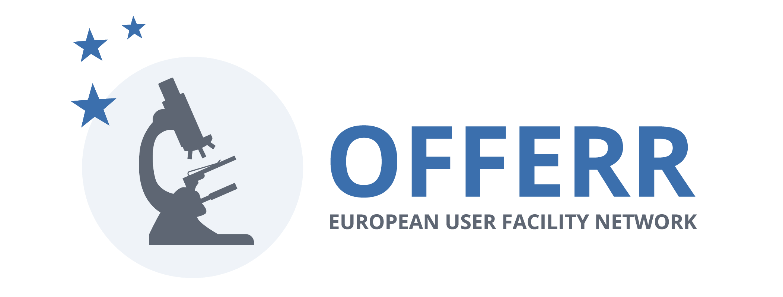 OFFERROFFERR Call announcementDate: 09 04 2024The OFFERR project funded by EURATOM announces a call for proposals. The goal is to facilitate international cooperation in nuclear research between European Union (and EURATOM associate Members) research organizations, universities, companies and their partners through financing trans-national access to key nuclear research infrastructures. The call is open to project proposals within all disciplines and topics of research, development and innovation that are in line with the Strategic Research and Innovation Agenda (SRIA) of the Sustainable Nuclear Energy Technology Platform (SNETP). The project proposals supported by other European associations and organizations acting within the EURATOM framework will be also considered. The beneficiaries are the organizations offering access to the experimental infrastructures for selected project proposals and the research teams that are allowed to use the infrastructures for the work described within the project proposal. The applicants shall agree on the terms of reference upon submission of their proposals.The researchers applying for the access are expected to liaise with the organization that owns/operates the infrastructure (listed in the European User Facility Network – EUFN) and agree on all the logistic and technical aspects of the proposed work. The proposals should be prepared jointly by the visiting team and the visited facility/facilities.Two types of applications are possible:“fast-track project” to perform studies of limited scope which are to be completed in less than 6 months of access to the infrastructure. This type of project can be awarded a financial support up to 50 kEUR (consult the catalogue of fast-track activities),“complex project” to perform studies with extended scope to be completed in less than a year and a half (18 months).  This second type of project can be allocated a financial support up to 1 MEUR.The proposal submission opens on the 3rd of April 2023 and it will last until the 28th of October 2025. The cut-off dates are the following (subject to eventual adaptation):After each cut-off date, the received applications will follow an eligibility check (see eligibility criteria) and the evaluation procedure (see evaluation criteria). The selected project proposals will receive the financial support from the coordinator of the OFFERR project in compliance with the decision made by the consortium based on evaluation results.Detailed information on the proposal requirements, evaluation criteria as well as reporting of the achievements are contained in the following documents:Terms of referenceEligibility criteriaEvaluation criteriaUser facility database (including the clusters of facilities and the fast-track catalogue)Guidelines for applicantsApplication templateTechnical proposal templateFinancial proposal templateFinal technical report template:User report templateInfrastructure report templateFinal financial report templateFast-track projectsFast-track projectsComplex projectsComplex projectsCut-off datesSelection completedCut-off datesSelection completed116/05/20231.5 month later230/09/20231.5 month later30/09/20232.5 months later331/03/20241.5 month later31/03/20242.5 months later430/09/20241.5 month later30/09/20242.5 months later531/03/20251.5 month later31/03/20252.5 months later630/09/20251.5 month later